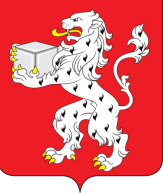 Администрация городского поселения – город ЭртильЭртильского муниципального района Воронежской областиП О С Т А Н О В Л Е Н И Еот 25.02.2020г. №     86                                                                                              г. Эртиль                                                                       «Об утверждении Программы профилактики нарушений обязательных требований законодательства в сфере муниципального контроля, осуществляемого администрацией городского поселения – город Эртиль Эртильского муниципального района Воронежской области, на 2020 год и плановый период 2021-2022 г.г.»В соответствии с Федеральным законом от 06.10.2003 N 131-ФЗ "Об общих принципах организации местного самоуправления в Российской Федерации", Федеральным законом от 26.12.2008 N 294-ФЗ "О защите прав юридических лиц и индивидуальных предпринимателей при осуществлении государственного контроля (надзора) и муниципального контроля", администрация городского поселения – город Эртиль Эртильского муниципального района Воронежской области постановляет:   1. Утвердить Программу профилактики нарушений обязательных требований законодательства в сфере муниципального контроля, осуществляемого администрацией городского поселения – город Эртиль Эртильского муниципального района Воронежской области, на 2020 год и плановый период 2021 - 2022 гг. согласно приложению к настоящему постановлению.   2. Настоящее постановление вступает в силу с момента подписания и подлежит опубликованию в сборнике муниципальных  правовых актов городского поселения – город Эртиль Эртильского муниципального района Воронежской области «Муниципальный вестник» и на сайте администрации в сети «Интернет».     3. Контроль за исполнением настоящего постановления оставляю за собой.Глава городского поселения-город Эртиль	                                                                   А.В. ПрокудинПриложениек постановлению администрациигородского поселения - город Эртиль                     от  25.02.2020г.  № 86Паспортпрограммы профилактики нарушений обязательных требований законодательства в сфере муниципального контроля, осуществляемогоадминистрацией городского поселения – город Эртильна 2020 год и плановый период 2021-2022 гг.Раздел 1. Анализ общей обстановки в соответствующих сферах.1.1 На территории городского поселения – город Эртиль осуществляется муниципальный контроль в следующих сферах: торговли, земельных отношений, сохранности автомобильных дорог местного значения, жилищный контроль, контроль за соблюдением правил благоустройства.1.2 Функции муниципального контроля осуществляет специалист администрации  городского поселения – город Эртиль на основании распоряжения главы  администрации.1.3 В соответствии с действующим законодательством, муниципальный контроль осуществляется в форме проведения плановых и внеплановых проверок соблюдения на территории городского поселения – город Эртиль нормативных правовых актов Российской Федерации, Воронежской области и городского  поселения – город Эртиль.1.4 Объектами профилактических мероприятий при осуществлении муниципального контроля за соблюдением требований законодательства в соответствующей сфере на территории городского поселения – город Эртиль являются юридические лица, индивидуальные предприниматели, граждане (подконтрольные субъекты).1.5 Основными причинами нарушений обязательных требований, установленных федеральными законами, законодательством Воронежской области в сфере муниципального контроля в соответствующей сфере (далее - обязательные требования), являются:а) не сформировано понимание исполнения обязательных требований в соответствующей сфере у подконтрольных субъектов;б) необходимость дополнительного информирования подконтрольных субъектов по вопросам соблюдения обязательных требований в соответствующей сфере;в) не создана система обратной связи с подконтрольными субъектами по вопросам применения обязательных требований.Раздел 2 Цели и задачи программы.Настоящая Программа разработана на 2020 год и плановый период 2021-2022 гг. и определяет цели, задачи и порядок осуществления администрацией городского поселения – город Эртиль профилактических мероприятий, направленных на предупреждение нарушений обязательных требований.Целями профилактической работы являются:- предупреждение и профилактика нарушений подконтрольными субъектами обязательных требований, включая устранение причин, факторов и условий, способствующих возможному нарушению обязательных требований;- предотвращение угрозы безопасности жизни и здоровья людей;- увеличение доли хозяйствующих субъектов, соблюдающих обязательные требования в соответствующей сфере.Задачами профилактической работы являются:- укрепление системы профилактики нарушений обязательных требований;- выявление причин, факторов и условий, способствующих нарушениям обязательных требований, разработка мероприятий, направленных на устранение обязательных требований;- повышение правосознания и правовой культуры юридических лиц, индивидуальных предпринимателей и граждан.Целевые показатели Программы и их значения по годамРаздел 3. Основные мероприятия по профилактике нарушений3.1. План мероприятий по профилактике нарушений на 2020 г3.2 Проект плана мероприятий по профилактике нарушений на 2021 и 2022 годы.Раздел 4. Оценка эффективности программы4.1 Отчетные показатели на 2020 годОценка эффективности профилактических мероприятий осуществляется по итогам опроса. Опрос проводится среди лиц, в отношении которых проводились проверочные мероприятия, иных подконтрольных лиц и лиц, участвующих в проведении профилактических мероприятий. Опрос проводится силами должностных лиц органа муниципального контроля с использованием разработанной ими анкеты.Результаты опроса и информация о достижении отчетных показателей реализации Программы размещаются на официальном сайте администрации городского поселения – город Эртиль в информационно-телекоммуникационной сети Интернет.4.2 Проект отчетных показателей на 2021 и 2022 годы.Раздел 5. Ресурсное обеспечение программыРесурсное обеспечение Программы включает в себя кадровое и информационно-аналитическое обеспечение ее реализации.Информационно-аналитическое обеспечение реализации Программы осуществляется с использованием официального сайта администрации городского поселения – город Эртиль в информационно-телекоммуникационной сети Интернет.Наименование программыПрограмма профилактики нарушений обязательных требований законодательства в сфере муниципального контроля, осуществляемого администрацией городского поселения – город Эртиль на 2020 год и плановый период 2021 - 2022 гг.Правовые основания разработки программы- Федеральный Закон от 06.10.2003 N 131-ФЗ "Об общих принципах организации местного самоуправления в Российской Федерации";- Федеральный закон от 26.12.2008 N 294-ФЗ"О защите прав юридических лиц и индивидуальных предпринимателей при осуществлении государственного контроля (надзора) и муниципального контроля";- Постановление Правительства РФ от 26.12.2018 N 1680 "Об утверждении общих требований к организации и осуществлению органами государственного контроля (надзора), органами муниципального контроля мероприятий по профилактике нарушений обязательных требований, требований, установленных муниципальными правовыми актами"Разработчик программыАдминистрация городского поселения – город Эртиль Эртильского муниципального района Воронежской области (далее - Администрация поселения)Цели программы- предупреждение нарушений юридическими лицами и индивидуальными предпринимателями обязательных требований, установленных муниципальными правовыми актами, принятыми по вопросам местного значения, а в случаях, если соответствующие виды контроля отнесены федеральными законами к полномочиям органов местного самоуправления, также муниципальный контроль за соблюдением требований, установленных федеральными законами, законами Воронежской области (далее - требований, установленных законодательством РФ);- устранение причин, факторов и условий, способствующих нарушениям обязательных требований, установленных законодательством РФЗадачи программы- укрепление системы профилактики нарушений обязательных требований, установленных законодательством РФ;- выявление причин, факторов и условий, способствующих нарушениям обязательных требований, установленных законодательством РФ;- повышение правовой культуры руководителей юридических лиц и индивидуальных предпринимателейСроки и этапы реализации программы2020 год и плановый период 2021-2022 годовИсточники финансированияФинансовое обеспечение мероприятий Программы не предусмотреноОжидаемые конечные результаты- повысить эффективность профилактической работы, проводимой администрацией поселения, по предупреждению нарушений организациями и индивидуальными предпринимателями, осуществляющими деятельность на территории  городского поселения – город Эртиль, требований законодательства РФ;- улучшить информационное обеспечение деятельности администрации поселения по профилактике и предупреждению нарушений законодательства РФ;- уменьшить общее число нарушений требований законодательства РФ, выявленных посредством организации и проведения проверок организаций и индивидуальных предпринимателей, осуществляющих деятельность на территории поселенияСтруктура программыПодпрограммы отсутствуютПоказательПериод, годПериод, годПериод, годПоказатель202020212022Увеличение количества профилактических мероприятий в контрольной деятельности администрации городского поселения – город Эртиль, не менее (в ед.)246Увеличение доли мероприятий по информированию населения об обязательных требованиях в соответствующей сфере, %11,53Nп/пНаименованиемероприятияСрок реализации мероприятияОтветственный исполнитель12341.Размещение на официальном сайте администрации городского поселения – город Эртиль в сети "Интернет" правовых актов или их отдельных частей, содержащих обязательные требования, оценка соблюдения которых является предметом муниципального контроля.В течение годадолжностное лицо, уполномоченноена осуществление муниципального контроля в соответствии с распоряжением администрации2.Осуществление информирования юридических лиц, индивидуальных предпринимателей по вопросам соблюдения обязательных требований, в том числе посредством разработки и опубликования руководств по соблюдению обязательных требований, проведения семинаров и конференций, разъяснительной работы в средствах массовой информации и иными способами.В случае изменения обязательных требований - подготовка и распространение комментариев о содержании новых нормативных правовых актов, устанавливающих обязательные требования, внесенных изменениях в действующие акты, сроках и порядке вступления их в действие, а также рекомендаций о проведении необходимых организационных, технических мероприятий, направленных на внедрение и обеспечение соблюдения обязательных требованийВ течение года (по мере необходимости)должностное лицо, уполномоченноена осуществление муниципального контроля в соответствии с распоряжением администрации3.Обеспечение регулярного (не реже одного раза в год) обобщения практики осуществления деятельности муниципального контроля в соответствующих сферах на официальном сайте администрации городского поселения – город Эртиль в сети "Интернет" соответствующих обобщений, в том числе с указанием наиболее часто встречающихся случаев нарушений обязательных требований с рекомендациями в отношении мер, которые должны приниматься юридическими лицами, индивидуальными предпринимателями в целях недопущения таких нарушенийIV кварталдолжностное лицо, уполномоченноена осуществление муниципального контроля в соответствии с распоряжением администрации4.Выдача предостережений о недопустимости нарушения обязательных требований в соответствии с частями 5 - 7 статьи 8.2 Федерального закона от 26 декабря 2008 года N 294-ФЗ "О защите прав юридических лиц и индивидуальных предпринимателей при осуществлении государственного контроля (надзора) и муниципального контроля" (если иной порядок не установлен федеральным законом)В течение года (по мере необходимости)должностное лицо, уполномоченноена осуществление муниципального контроля в соответствии с распоряжением администрацииN п/пНаименованиемероприятияСрок реализации мероприятияОтветственный исполнитель12341.Размещение на официальном сайте администрации городского поселения – город Эртиль в сети "Интернет" перечней нормативных правовых актов или их отдельных частей, содержащих обязательные требования, оценка соблюдения которых является предметом муниципального контроля в соответствующей сфере, а также текстов соответствующих нормативных правовых актовПо мере необходимости (в случае отмены действующих или принятия новых нормативных правовых актов, мониторинг НПА ежемесячно)должностное лицо, уполномоченноена осуществление муниципального контроля в соответствии с распоряжением администрации2.Осуществление информирования юридических лиц, индивидуальных предпринимателей по вопросам соблюдения обязательных требований, в том числе посредством разработки и опубликования руководств по соблюдению обязательных требований, проведения семинаров и конференций, разъяснительной работы в средствах массовой информации и иными способами.В случае изменения обязательных требований - подготовка и распространение комментариев о содержании новых нормативных правовых актов, устанавливающих обязательные требования, внесенных изменениях в действующие акты, сроках и порядке вступления их в действие, а также рекомендаций о проведении необходимых организационных, технических мероприятий, направленных на внедрение и обеспечение соблюдения обязательных требованийПо мере необходимости (в случае отмены действующих или принятия новых нормативных правовых актов, мониторинг НПА ежемесячно)должностное лицо, уполномоченноена осуществление муниципального контроля в соответствии с распоряжением администрации3.Обеспечение регулярного (не реже одного раза в год) обобщения практики осуществления деятельности органамуниципального контроля и размещение на официальном сайте администрации городского поселения – город Эртиль в сети "Интернет" соответствующих обобщений, в том числе с указанием наиболее часто встречающихся случаев нарушений обязательных требований с рекомендациями в отношении мер, которые должны приниматься юридическими лицами, индивидуальными предпринимателями в целях недопущения таких нарушенийПо мере необходимости (в случае отмены действующих или принятия новых нормативных правовых актов, мониторинг НПА ежемесячно)должностное лицо, уполномоченноена осуществление муниципального контроля в соответствии с распоряжением администрации4.Выдача предостережений о недопустимости нарушения обязательных требований в соответствии с частями 5 - 7 статьи 8.2 Федерального закона от 26 декабря 2008 года N 294-ФЗ "О защите прав юридических лиц и индивидуальных предпринимателей при осуществлении государственного контроля (надзора) и муниципального контроля" (если иной порядок не установлен федеральным законом)По мере необходимости (в случае отмены действующих или принятия новых нормативных правовых актов, мониторинг НПА ежемесячно)должностное лицо, уполномоченноена осуществление муниципального контроля в соответствии с распоряжением администрацииНаименование показателяЗначение показателя121. Информированность подконтрольных субъектов о содержании обязательных требованийНе менее 70% опрошенных2. Понятность обязательных требований, их однозначное толкование подконтрольными субъектами и должностными лицами органа муниципального контроляНе менее 70% опрошенных3. Удовлетворенность обеспечением доступности информации о принятых и готовящихся изменениях обязательных требований, размещенной на официальном сайте администрации городского поселения – город Эртиль в информационно-телекоммуникационной сети ИнтернетНе менее 70% опрошенных4. Удовлетворенность в обеспечении доступности информации о принятых и готовящихся изменениях обязательных требований, размещенной на официальном сайте администрации городского поселения – город Эртиль в информационно-телекоммуникационной сети ИнтернетНе менее 70% опрошенных5. Информированность подконтрольных субъектов о порядке проведения проверок, правах подконтрольных субъектов при проведении проверкиНе менее 70% опрошенных6. Выполнение профилактических программных мероприятий согласно перечнюНе менее 100% мероприятий, предусмотренных перечнемНаименование показателяЗначение показателя121. Информированность подконтрольных субъектов о содержании обязательных требований.Не менее 80% опрошенных2. Понятность обязательных требований, их однозначное толкование подконтрольными субъектами и должностными лицами органа муниципального контроля.Не менее 80% опрошенных3. Удовлетворенность обеспечением доступности информации о принятых и готовящихся изменениях обязательных требований, размещенной на официальном сайте администрации городского поселения – город Эртиль в информационно-телекоммуникационной сети Интернет.Не менее 80% опрошенных4. Удовлетворенность в обеспечении доступности информации о принятых и готовящихся изменениях обязательных требований, размещенной на официальном сайте администрации городского поселения – город Эртиль в информационно-телекоммуникационной сети Интернет.Не менее 80% опрошенных5. Информированность подконтрольных субъектов о порядке проведения проверок, правах подконтрольных субъектов при проведении проверкиНе менее 80% опрошенных6. Выполнение профилактических программных мероприятий согласно перечнюНе менее 100% мероприятий, предусмотренных перечнем